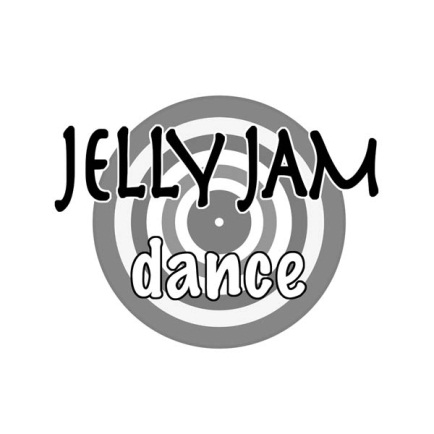 JELLY JAM DANCE – INSCHRIJFFORMULIER  NAAM	:…………………………………….  NAAM OUDERS	:…………………..LEEFTIJD	:…………………………………….  GEB.DATUM	:…………………..ADRES	:…………………………………………………………………………………POSTCODE:	…………………………………….   PLAATS	:………………………….TEL.	:…………………….				 E-MAIL	:………………………….Geeft zich op voor:	Soort les:…………………………… 		Lesdag:……………………Lestijd:……………………………..en gaat akkoord met de volgende voorwaarden:Betaling van het lesgeld in twee termijnen via een automatische incasso                    (zie incassoformulier)Het eenmalige inschrijfgeld bedraagt € 10,= ( wordt bij het eerste termijn afgeschreven )Elk dansseizoen heeft 2 betalingstermijnen te weten; september tot en met december en januari tot en met juni. Tijdens de zomervakantie vindt geen betaling plaats.Opzeggen dient schriftelijk te gebeuren 2 maanden voor aanvang van een nieuw betalingstermijn.In de schoolvakanties van de basisschool zijn er geen lessen.Het dansseizoen loopt van september 2019 tot en met 4 juli 2020.Een keer per jaar is er een grote presentatie van de groepen voor de ouders en anderen.Jelly Jam Dance is niet aansprakelijk voor enig materiële of immateriële schade die plaatsvinden tijdens de lessen. Meedoen met de lessen gebeurt dus op eigen verantwoordelijkheid.Een proefles (de eerste les ) is altijd gratis.Is bekend met de algemene voorwaarden van Jelly Jam Dance.Datum							Handtekening		……………….					……………………JELLY JAM DANCE  Postadres: Händellaan 49, 1411 JH NaardenTEL. 06-41470469 / www.jellyjamdance.nl